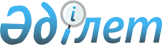 "Қазақстан Республикасы Президентінің кейбір жарлықтарының күші жойылды деп тану туралы" Қазақстан Республикасының Президенті Жарлығының жобасы туралыҚазақстан Республикасы Үкіметінің 2015 жылғы 14 сәуірдегі № 230 қаулысы      Қазақстан Республикасының Үкіметі ҚАУЛЫ ЕТЕДІ:

      «Қазақстан Республикасы Президентінің кейбір жарлықтарының күші жойылды деп тану туралы» Қазақстан Республикасының Президенті Жарлығының жобасы Қазақстан Республикасы Президентінің қарауына енгізілсін.      Қазақстан Республикасының

      Премьер-Министрі                      К. Мәсімов Қазақстан Республикасы Президентінің кейбір жарлықтарының күші жойылды деп тану туралы      ҚАУЛЫ ЕТЕМІН:

      1. Мыналардың күші жойылды деп танылсын:

      1) «Астана қаласын орнықты дамытудың 2030 жылға дейінгі стратегиялық жоспары туралы» Қазақстан Республикасы Президентінің 2006 жылғы 17 наурыздағы № 67 Жарлығы (Қазақстан Республикасының ПҮАЖ-ы, 2006 ж., № 8, 65-құжат);

      2) «Қазақстан Республикасы Президентінің 2006 жылғы 17 наурыздағы № 67 Жарлығына өзгерістер мен толықтырулар енгізу туралы» Қазақстан Республикасы Президентінің 2011 жылғы 15 наурыздағы № 1170 Жарлығы (Қазақстан Республикасының ПҮАЖ-ы, 2011 ж., № 26, 301-құжат);

      3) «Астана қаласын орнықты дамытудың 2030 жылға дейінгі стратегиялық жоспары туралы» Қазақстан Республикасы Президентінің 2006 жылғы 17 наурыздағы № 67 Жарлығына өзгерістер енгізу туралы» Қазақстан Республикасы Президентінің 2012 жылғы 28 қарашадағы № 442 Жарлығы (Қазақстан Республикасының ПҮАЖ-ы, 2013 ж., № 1, 1-құжат).

      2. Осы Жарлық қол қойылған күнінен бастап қолданысқа енгізіледі.      Қазақстан Республикасының

      Президенті                            Н.Назарбаев
					© 2012. Қазақстан Республикасы Әділет министрлігінің «Қазақстан Республикасының Заңнама және құқықтық ақпарат институты» ШЖҚ РМК
				